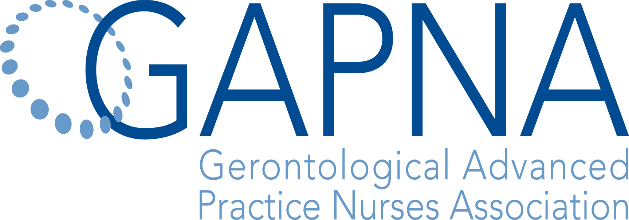 Directions: You may use this template when drafting an email to your US Congressional Representative.  Copy and paste into your email.  Be sure to remove the red lettering and insert your specific information to personalize your email prior to sending to your House of Representative member.  Not sure who this is? Go to Congress.gov | Library of Congress to locate your Representative for your district. Suggested subject line for email: Support H.R. 8812, the Improving Care and Access to Nurses ICAN ActDear Honorable ______________________<insert your representative’s name>As your constituent and a nurse practitioner (NP) serving older adults, I am writing today to urge you to cosponsor H.R. 8812, the Improving Care and Access to Nurses (ICAN) Act, which was introduced by Representatives Roybal-Allard and Dave Joyce.The ICAN Act promotes patient access to health care services delivered by the provider of their choice by removing outdated Medicare and Medicaid barriers on NPs and other advanced practice registered nurses (APRNs). This bill would authorize NPs to order and supervise cardiac and pulmonary rehabilitation, refer patients for medical nutrition therapy, certify and recertify a patient's terminal illness for hospice eligibility, have their patients fully included in the beneficiary attribution process for the Medicare Shared Savings Program, enable NPs/APRNs to perform mandatory examinations in skilled nursing facilities, and allow them to certify when their patients with diabetes need therapeutic shoes and other durable medical equipment (DME) such as wheel chairs or diapers.  Currently, as a nurse practitioner serving the older adult population in <insert your clinical setting>, outdated regulations require that physicians approve authorization of these services for older adults creating barriers and unnecessary time lags to effective care. <Add in your challenges for your specific setting or provide a specific story. (Reminder: maintain patient anonymity)>Removing these barriers is consistent with recommendations from several organizations such as the National Academy of Medicine, the Bipartisan Policy Center, the World Health Organization, the National Governors Association, and the Federal Trade Commission.  Medicare data, as well as numerous peer-reviewed studies, have shown that NP-delivered care is associated with improved access to care, lowers health care costs, and decreases hospital readmissions and emergency department usage. As your constituent, I again urge you to cosponsor H.R. 8812, the ICAN Act, to increase patient access to high quality, NP and APRN provided health care. Sincerely,<insert your name & credentials> <insert your home address to include city, state, zip code>